IZDELAJ SI DOMINE ZA POMOČ PRI UČENJU …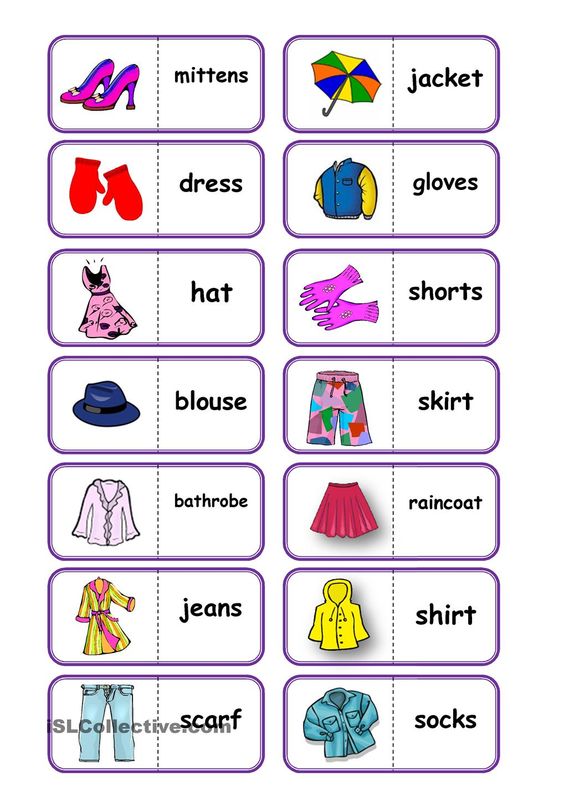 ALI PA KARTONČKE ZA UČENJE …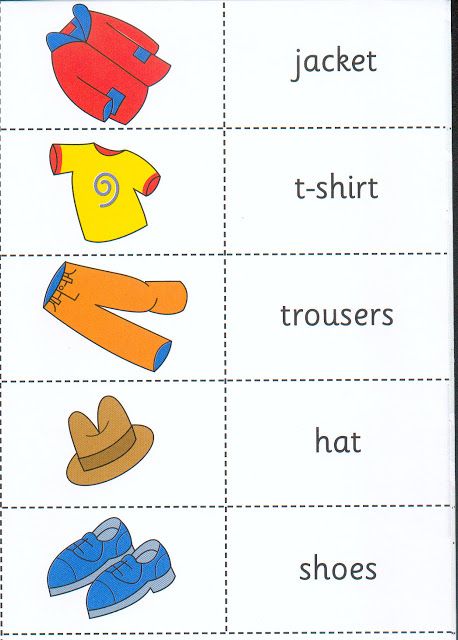 IZDELAJ SI »KOLO OBLAČIL« ZA PONAVLJANJE …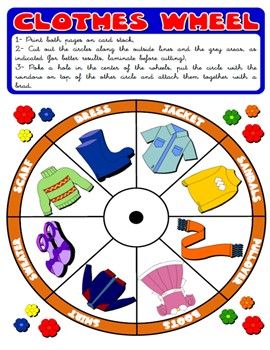 